CJENIK NAPLATE IZDAVANJA RCC TORPEDO KARTICE,  POTVRDE I DODATNE KARTECjenik se primjenjuje od 16. 3. 2020. godine.KD AUTOTROLEJ d.o.o. Rijeka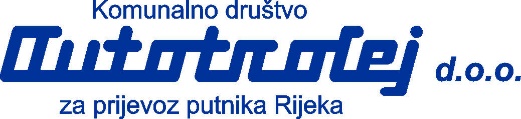 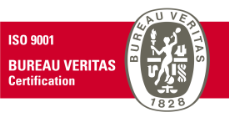 OPISOPISJEDINICA  MJERECIJENAIZDAVANJE RCC TORPEDO KARTICESve kategorije korisnika (osim kategorije 65+)kom20,00 knIZDAVANJE RCC TORPEDO KARTICEKategorija 65+kom15,00 knIZDAVANJE POTVRDE za fizičku osobuIZDAVANJE POTVRDE za fizičku osobukom30,00 knIZDAVANJE POTVRDE za pravnu osobuIZDAVANJE POTVRDE za pravnu osobukom100,00 knDODATNA KARTA ZA VOŽNJU BEZ VALJANE KARTE-KAZNADODATNA KARTA ZA VOŽNJU BEZ VALJANE KARTE-KAZNAkom100,00 kn